AAG-actieteam aardbevingen Garrelsweer Samen staan we sterk!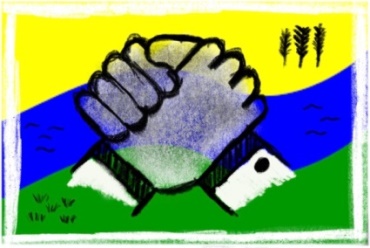 De voortgang van de versterking is nog steeds zeer beperkt. We hebben in de Garwin van november al verteld over de problemen die er spelen. Vooral maatregel 28 zorgt nog steeds voor veel vertraging. Het dorpenteam organiseerde op 13 december twee inloopbijeenkomsten om ook van hun kant de stand van zaken toe te lichten. De bijeenkomsten werden goed bezocht, in totaal maakten ongeveer 75 inwoners gebruik van de gelegenheid om meer informatie te krijgen. Rijer Baas (programmaregiseur van  de NCG voor de dorpenaanpak) heeft de stand van zaken zoals deze al vermeld was in de laatste nieuwsbrief van het dorpenteam nader toegelicht. In grote lijnen stond dit ook al in het verslag van AAG in de Garmin van november.Het belangrijkste discussiepunt was de invoering van maatregel 28. Deze maatregel houdt in dat woningen waarbij een zware of middelzware versterking nodig is zodanig geïsoleerd worden dat de woning gereed is voor  aardgasvrij maken. Hierbij wordt nu een versterking waarbij de werkzaamheden meer dan 4 maanden vragen beschouwd als een middelzware of zware versterking.Vanuit AAG is een toelichting gegeven welke acties  AAG onderneemt als reactie op deze situatie. Het belangrijkste punt is dat we op 3 december in een brief naar staatssecretaris Vijlbrief onze bezwaren hebben aangegeven tegen de gang van zaken en om drie dingen hebben gevraagd:1. Beter overleg met bewonersvertegenwoordigingen als nieuwe regels ingevoerd worden.2. Duidelijke maandelijkse rapportage door het dorpenteam naar het dorp over de voortgang van de versterking zodat voor iedereen duidelijk is hoe snel de ‘versterkingstrein’ beweegt. Hiermee krijgt iedereen een beter zicht op wanneer die trein bij hun woning aan zou kunnen komen.3. Ons grootste bezwaar betreft de voorwaarde van een versterkingsduur van ten minste 4 maanden om in aanmerking te komen voor maatregel 28. Volgens ons is iedere versterking waarbij verhuizen naar een tijdelijke huisvesting nodig is minstens een middelzware versterking.  En dan moet maatregel 28 dus meegenomen worden. Daarmee wordt ook veel onduidelijkheid en discussie vermeden, bijvoorbeeld  als een versterkingsduur net onder de grens van 4 maanden ligt, of tijdens de uitvoering uitloopt, of andere onvoorziene omstandigheden optreden waardoor men achteraf toch recht zou moeten hebben op maatregel 28.We hebben een kopie van onze brief naar gemeente, raadsleden, provincie en tweede kamerleden en de Nationale ombudsman gestuurd met het vezoek om de door ons gevraagde maatregelen te steunen. We wachten gespannen af wat de reactie van de staatssecretaris zal zijn.Naast alle vragen en bezwaren werd ook waardering uitgesproken (en ondersteund met applaus en instemmend knikken van de aanwezigen) voor de inspanningen van NCG  en het dorpenteam om iedereen die voor 1 september al een overeenkomst getekend had (en daardoor formeel niet in aanmerking zou komen  voor maatregel 28) toch mee te nemen en voor de inspanningen om overlast in het dorp zo veel mogelijk te beperken. Wat ons betreft liet Garrelsweer daar weer zien een dorp te zijn dat mee wil werken om dingen mogelijk te maken en niet alleen kijkt  naar wat fout gaat!!AAG is een werkgroep die zich namens Dorpsbelang bezighoudt met alle aardbeving gerelateerde onderwerpen in ons dorp. Heb je interesse om mee te praten en wil je mee denken? Graag!Via het emailadres actieteamaardbevingen@gmail.com is AAG altijd te bereiken!Heb je vragen met betrekking op schadeherstel of de versterkingen en wil je ondersteuning hebben, dan kun je contactgegevens (telefoonnummer en of emailadres) van verschillende instanties vinden op Garrelsweerinfo.nlVia het Extranet (een besloten internet omgeving, alleen toegang voor Garrelsweersters!) en de nieuwsbrief worden de inwoners op de hoogte gehouden van de versterking. Toegang tot het Extranet kun je aanvragen bij het dorpsteam. In deze Garwin staat hoe je dat kunt doen. Ook op Garrelsweerinfo.nl wordt de informatie gedeeld.Verslagen van de 6-wekelijkse bijeenkomsten met het dorpenteam, het Img, de Ncg, Wierden en Borgen, Plegt-Vos, de dorpsbouwmeester zullen vanaf januari beschikbaar zijn op garrelsweerinfo.nlHet dorpenteam is bereikbaar onder nummer 088 0414433 en email dorpsteamgarrelsweer@eemsdelta.nl en is ook te vinden in de HUB (Rijksweg/Tjuchemerpad /N360)